CALL FOR PAPERSThe Philosophy Department at the University of Windsor is Proud to Announce the 10th Annual “Critical Reflections: An Undergraduate Philosophy Conference”

	All undergraduate students interested in participating are invited to submit a maximum 500 word abstract for a 10-12 page paper (suitable for a 20 minute presentation). Presentations will be followed by a 10 minute question and answer period. Submissions from any area of philosophy are welcome. This is a great chance for undergraduate students interested in philosophical issues to gain experience showcasing their work and engaging with their peers.	“Critical Reflections” will be held in the McPherson Lounge of Alumni Hall at the University of Windsor on Friday March 11th, 2015. The deadline for submissions is February 12th, 2015. Notice of acceptance can be expected within a few after the deadline. Abstracts will be chosen through blind review. All submissions should be entered through our conference website: http://scholar.uwindsor.ca/essaysofsignificance/2016/cr2016/For inquiries, please visit the conference website, or contact: uwphil@gmail.comFor technical support, please contact: djohnst@uwindsor.caSome funding may be available for assisting students with accommodation costs.Following the Conference, a Keynote Address will be given by:
Dr. Marcia Morgan
(Muhlenberg College)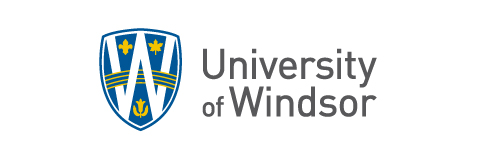 CALL FOR PAPERSThe Philosophy Department at the University of Windsor is Proud to Announce the 12th Annual “Essays of Significance: A Graduate Philosophy Conference”	All graduate students interested in participating are invited to submit a maximum 500 word abstract for a 10-12 page paper (suitable for a 20 minute presentation). Presentations will be followed by a 10 minute question and answer period. Submissions from any area of philosophy are welcome. We are interested in significant and original contributions to philosophical research.	“Essays of Significance” will be held in the McPherson Lounge of Alumni Hall at the University of Windsor on Saturday March 12th , 2016. The deadline for submissions is February 12th, 2016. Notice of acceptance can be expected within a few days after the deadline. Abstracts will be chosen through blind review. All submissions should be entered through our conference website:   http://scholar.uwindsor.ca/essaysofsignificance/2016/  For inquiries, please visit the conference website, or contact: uwphil@gmail.comFor technical support, please contact: djohnst@uwindsor.caSome funding may be available for assisting students with accommodation costs.	The conference proceedings will be published on the "Essays of Significance" conference website. The papers from the proceedings will be published open access and made available under Creative Commons Attribution license: https://creativecommons.org/licenses/by.3.0/. This is an excellent opportunity for graduate students to showcase their work. Presenters will be given ample time to edit their work prior to publication. Final submissions for publication will be edited by the conference organizing committee and should follow MLA format, and should not exceed 12 pages.On the evening of Friday March 11th 2016, following the 10th Annual “Critical Reflections: An Undergraduate Philosophy Conference,” a Keynote Address will be given by:Dr. Marcia Morgan(Muhlenberg College)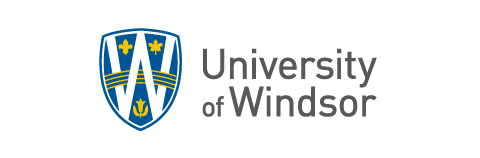 